	В соответствии с Федеральным Законом от 07.12.2011 г. № 416-ФЗ «О водоснабжении и водоотведении», Федеральным Законом от 06.10.2003 г. № 131-ФЗ «Об общих принципах организации местного самоуправления в Российской Федерации», руководствуясь пунктом 4 статьи 5 Устава муниципального образования Карагузинский сельсовет Саракташского   района  Оренбургской области, постановляю:1. Утвердить график разработки и утверждения схемы водоснабжения муниципального образования Карагузинский сельсовет Саракташского  района  Оренбургской области согласно приложению № 1.2. Утвердить состав рабочей группы по разработке Схемы водоснабжения муниципального образования  Карагузинский сельсовет Саракташского района  Оренбургской области согласно приложению № 2.3. Контроль за исполнением настоящего постановления оставляю за собой.4. Настоящее постановление вступает в силу со дня подписания и подлежит обнародованию на территории Карагузинского сельсовета.                                                                                      Приложение №1	к постановлению	администрации  от 30.12.2013г. № 47-пГрафикРазработки и утверждения схемы водоснабжения муниципального образования Карагузинский сельсовет Саракташского района Оренбургской области                                                                                     Приложение №2	к постановлению	администрации  от 30.12.2013г. № 47-пСОСТАВрабочей  группы по разработке схемы водоснабжения муниципального образования Карагузинский сельсовет Саракташского района Оренбургской областиВ соответствии с Федеральным законом от 07.12.2011 № 416-ФЗ «О             водоснабжении и водоотведении», Уставом муниципального образования Карагузинский сельсовет 1. Наделить общество с ограниченной ответственностью «Водоканал» статусом гарантирующей организации, осуществляющей холодное водоснабжение на территории села Карагузино  Карагузинского сельсовета.2. Настоящее постановление  направить ООО «Водоканал» и обнародовать на территории Карагузинского сельсовета. В соответствии с Федеральным Законом от 07.12.2011 г. № 416-ФЗ «О водоснабжении и водоотведении», Уставом Карагузинского сельсовета, Положением «О публичных слушаниях», утвержденным решением Совета депутатов Карагузинского сельсовета от 15 ноября 2005 года № 8 (с изменениями от 14 марта 2011 года № 22, от 20.03.2012 г. № 67)        1. Назначить публичные слушания по проекту схем водоснабжения  муниципального образования Карагузинский сельсовет на 28 февраля 2014 года в 18 часов 30 мин. в здании  ДК по адресу: с.Карагузино, ул. Центральная,  33.2. Назначить главу администрации Карагузинского сельсовета представителем администрации Карагузинского сельсовета на публичных слушаниях, указанных в пункте 1 настоящего постановления.3. Обнародовать настоящее постановление на территории Карагузинского сельсовета.В соответствии с Федеральным законом от 06.10.2003 № 131-ФЗ       «Об общих принципах организации местного самоуправления в Российской Федерации»,  Федеральным Законом от 07.12.2011 г. № 416-ФЗ «О водоснабжении и водоотведении», заключением по результатам публичных слушаний по проекту схем водоснабжения муниципального образования Карагузинский  сельсовет от 28 февраля 2014 года1 .Утвердить прилагаемую схему водоснабжения муниципального образования Карагузинский сельсовет.2.Настоящее постановление обнародовать на территории сельсовета   и разместить на официальном сайте Карагузинского сельсовета в сети Интернет.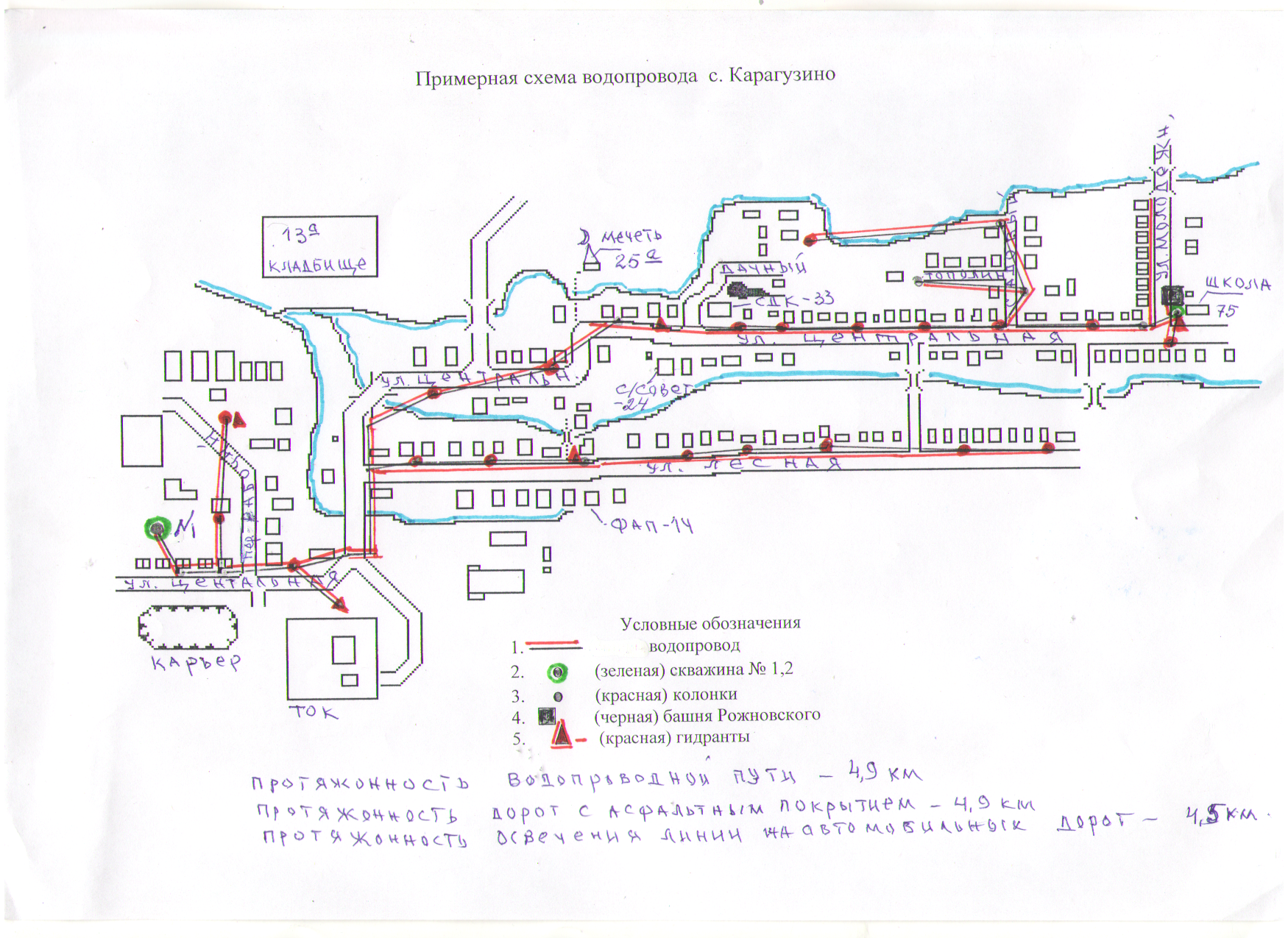 АДМИНИСТРАЦИЯмуниципального образованияКарагузинский сельсоветСаракташского районаОренбургской областиПОСТАНОВЛЕНИЕАДМИНИСТРАЦИЯмуниципального образованияКарагузинский сельсоветСаракташского районаОренбургской областиПОСТАНОВЛЕНИЕАДМИНИСТРАЦИЯмуниципального образованияКарагузинский сельсоветСаракташского районаОренбургской областиПОСТАНОВЛЕНИЕот 30.12.2013 г№ 47 -п  с. Карагузинос. Карагузинос. КарагузиноОб утверждении графика разработкии утверждения схемы водоснабжения муниципального образованияКарагузинский сельсовет Саракташскогорайона Оренбургской областиГлава Карагузинского сельсовета:______________А.Х.БикматовРазослано: в дело, прокуратуре, членам рабочей группы, на доски объявлений№ п/пНаименование мероприятияСрок реализации1Создание рабочей группы по разработке схемы водоснабжения до 30.12.2013 г.2Размещение информации о разработке схемы водоснабжения на досках объявлений сельского поселениядо 30.12.2013 г.3Разработка и утверждение Плана мероприятий по разработке и утверждения схемы водоснабжения до 30.12.2013 г.4Сбор первичной информации по объектам водоснабжения до 30.12.2013 г.5Разработка проекта схем водоснабжения муниципального образования Карагузинский сельсоветс 30.12.2013г. – 20.01.2014г.6Принятие      постановления      администрации сельсовета   «О   публичных   слушаниях   по проекту схем водоснабжения и водоотведения муниципального    образования  Карагузинский сельсовет»с 20.01.2014г.-18.02.2014г.7Организация и проведение публичных слушаний по проекту схемы водоснабжения и водоотведенияс 18.02.2014 г. – 28.02.2013  8Утверждение схемы водоснабжения и водоотведения 04.03.2014 г.9Размещение схем водоснабжения и водоотведения в полном объеме на официальном сайте администрации Карагузинского сельсовета Саракташского районадо 14.03.2014г. А.Х. Бикматов - председатель рабочей группы,  муниципального образования Карагузинский сельсовет Саракташского районаЧлены рабочей группы:Члены рабочей группы:Э.А.Садыкова- специалист 2 категории администрации муниципального образования Карагузинский сельсовет Саракташского районаЗ.А. Исхакова - Специалист администрации 2 категории муниципального образования Карагузинский сельсовет Саракташского района М.Х. БайгильдинДепутат, председатель постоянной комиссии по социально-экономическому развитию территории  муниципального образования  Карагузинский сельсовет Саракташского районаГ.Г.Гафаров- депутат муниципального образования Карагузинский сельсовет Саракташского района, главный инженер СПК «Дружба»АДМИНИСТРАЦИЯмуниципального образованияКарагузинский сельсоветСаракташского районаОренбургской областиПОСТАНОВЛЕНИЕАДМИНИСТРАЦИЯмуниципального образованияКарагузинский сельсоветСаракташского районаОренбургской областиПОСТАНОВЛЕНИЕАДМИНИСТРАЦИЯмуниципального образованияКарагузинский сельсоветСаракташского районаОренбургской областиПОСТАНОВЛЕНИЕот 30.12.2013 г№ 48 -п  с. Карагузинос. Карагузинос. КарагузиноО гарантирующей организации, осуществляющей холодное водоснабжение на территории МО Карагузинский сельсоветГлава Карагузинского сельсовета:______________А.Х.БикматовРазослано: ООО «Водоканал», прокуратуре,  в дело.АДМИНИСТРАЦИЯмуниципального образованияКарагузинский сельсоветСаракташского районаОренбургской областиПОСТАНОВЛЕНИЕАДМИНИСТРАЦИЯмуниципального образованияКарагузинский сельсоветСаракташского районаОренбургской областиПОСТАНОВЛЕНИЕАДМИНИСТРАЦИЯмуниципального образованияКарагузинский сельсоветСаракташского районаОренбургской областиПОСТАНОВЛЕНИЕот 18.02.2014 г№ 10 -п  с. Карагузинос. Карагузинос. КарагузиноО публичных слушаниях по проекту схем водоснабжения муниципального образования  Карагузинский сельсоветГлава Карагузинского сельсовета:______________А.Х.БикматовРазослано: прокуратуре, администрации района, членам рабочей группы, вделоАДМИНИСТРАЦИЯмуниципального образованияКарагузинский сельсоветСаракташского районаОренбургской областиПОСТАНОВЛЕНИЕАДМИНИСТРАЦИЯмуниципального образованияКарагузинский сельсоветСаракташского районаОренбургской областиПОСТАНОВЛЕНИЕАДМИНИСТРАЦИЯмуниципального образованияКарагузинский сельсоветСаракташского районаОренбургской областиПОСТАНОВЛЕНИЕот 04.03.2014 г№ 13 -п  с. Карагузинос. Карагузинос. КарагузиноОб утверждении схем водоснабжения муниципального образования Карагузинский сельсоветГлава Карагузинского сельсовета:______________А.Х.БикматовРазослано: прокуратуре, администрации МО Саракташский район, в дело.